ДГТУКафедра "Робототехника и мехатроника"Лабораторная работа №1по дисциплине “Информационные технологии”" Основы твердотельного моделирования в системе КОМПАС-3D»Выполнил:студент гр. УМ-51Вирченко А.И.Проверил:Филимонов М.Н.г. Ростов-на-Дону 2012 г.Цель работы: ознакомиться с основными преимуществами 3D-систем автоматизированного проектирования; изучить назначение, особенности и основные методы создания твердотельных параметрических моделей в системе КОМПАС-3D; получить практические навыки создания 3D-моделей.Назначение системы:Система KOMПAC-3D V12 предназначена для создания трехмерных параметрических моделей деталей и сборок, их рабочих чертежей, содержащих все необходимые виды, разрезы и сечения. Параметризация трехмерных моделей позволяет быстро получать типовые детали на основе однажды спроектированного прототипа.Основные типы документовСистема KOMПAC-3D V12 состоит из двух частей: модуля плоского черчения и модуля трехмерного твердотельного моделирования. Каждый из этих модулей отвечает за выполнение определенных функций.В терминах KOMПAC-3D V12 любое изображение, которое можно построить с помощью системы, принято называть документом. Помимо традиционных для системы КОМПАС типов документов (чертежей, фрагментов, спецификаций, текстов и графических документов), модуль трехмерного моделирования позволяет создавать документы двух дополнительных типов: трехмерные детали и сборки. В тех случаях, когда идет речь именно о трехмерных изображениях деталей или сборок, часто употребляется еще один термин-модель.Трехмерная деталь — это однородная непрерывная область пространства определенной формы. Трехмерные детали хранятся в файлах с расширением m3d.Трехмерная сборка — это трехмерная модель, объединяющая модели деталей, подсборок и стандартных изделий. Сборки хранятся в файлах с расширением a3d.Плоская фигура, в результате перемещения которой образуется объемное тело, называется эскизом, а само перемещение — операцией.KОMПAC-3D V12 располагает разнообразными средствами для построения объемных элементов. К базовым типам операций можно отнести следующие:- операция выдавливания — выдавливание в направлении, перпендикулярном плоскости эскиза;- операция вращения — вращение вокруг оси, лежащей в плоскости эскиза;- кинематическая операция — перемещение эскиза вдоль направляющей;- операция по сечениям — построение объемного элемента по эскизам его сечений плоскостями (рисунок 1).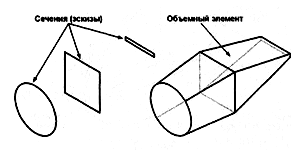 Рисунок 1 – Основные термины трехмерной моделиОбъемные элементы в трехмерной модели, образуют грани, ребра и вершины, характеристика которых приведена в таблице 1.Таблица 1Заданиеавтоматизированный проектирование трехмерный модель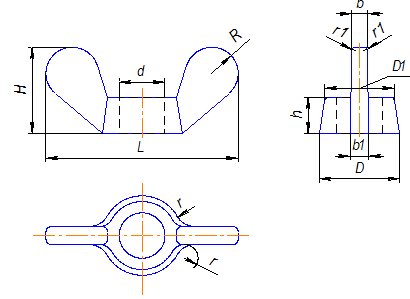 Рисунок 2 – Барашек открытый мотыльковыйМЦХДетальЗаданные параметрыМатериал Сталь 10 ГОСТ 1050-88Плотность материала - Ro =0.007820 г/мм3Расчетные параметрыМасса M = 7.761025 гПлощадь S = 1093.318607 мм2Объем V = 992.458422 мм3Центр масс Xc = 0.000019 ммYc = -0.428895 ммZc = 0.000000 мм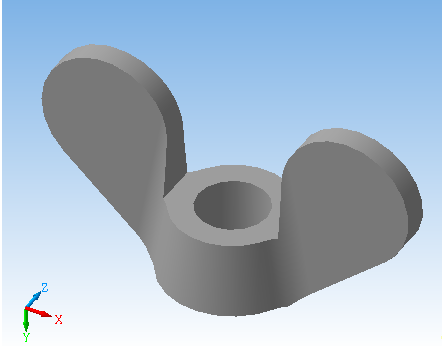 ВыводВ процессе работы было проведено ознакомление с основными преимуществами 3D-систем автоматизированного проектирования; изучено назначение, особенности и основные методы создания твердотельных параметрических моделей в системе КОМПАС-3D; получены практические навыки создания 3D-моделей.Размещено на Allbest.ruГраньГладкая (необязательно плоская) часть поверхности детали. Поверхность детали может состоять из нескольких гранейРеброПрямая или кривая, разделяющая две смежные граниВершинаТочка на конце ребраТело деталиЗамкнутая гранями детали непрерывная область пространства. Считается, что эта область заполнена однородным материалом деталиНомер вариантаdd1DD1LНhbb1Rrr1Номер рисунка3М6—1210321462,535,53—2